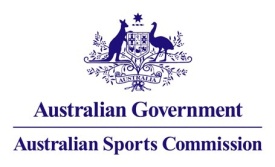 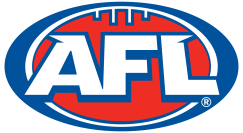 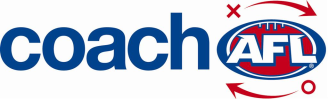 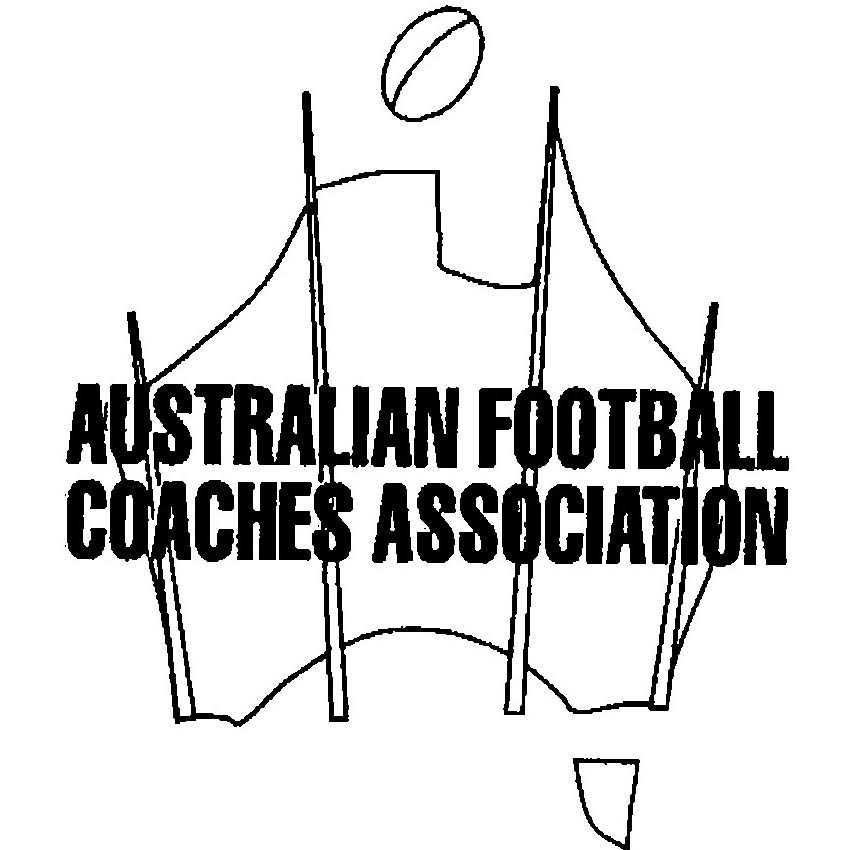 AUSTRALIAN FOOTBALL LEAGUEABN: 31 035 246 919APPLICATION FOR INVITATION TO ATTEND THE 2014 HIGH PERFORMANCE (Level 3) COACHING COURSEPlease state your present Coaching Position:I have read and fully understand the attached selection process and criteria.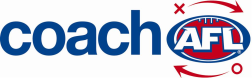 AFL High Performance (Level 3) Coaching CourseSelection Process and CriteriaThe AFL High Performance (Level 3) Coaching Course is conducted annually for a maximum of 24 candidates all of whom are invited to attend. The course is the responsibility of the AFL Coaching Development Manager who works closely with the State Coaching Managers in organising all aspects of the course.The target group is coaches who are currently coaching at AFL clubs and or aspiring to elite/representative coaching. This would include AFL Academy Coaches, State League Coaches, TAC Cup, State U18 competitions, state representative teams – senior, U18 or U16.With Level 2 accreditation compulsory in State Leagues and Talent Programs around Australia, the demand for entry into High Performance Course is quite intense.The process for seeking entry into the course is as follows:All coaches are to complete the official “Application for Invitation to attend the AFL High Performance Coaching Course” and return it by the due date to your State Coaching Manager as required.This form should be accompanied by other documentation supporting the application:References from personnel supporting the coach’s application (refer to criteria below)Evidence of coaching background and standard attained – a complete history of the candidate’s coaching experienceEvidence of education programs undertaken in Australian Football and in other sport-related areasThe AFL Coaching Development Manager, in consultation with State Coaching Managers and with reference to the criteria (below), will establish a list of coaches in priority order for invitation. Up to 24 coaches will be formally invited to attend. Upon receipt of their payment for the course, they will be accepted. Failure to pay by the due date will see subsequent coaches from the list invited in sequence. Please note: This course is subsidised by the AFL - There may be further individual subsidies available to assist coaches to attend the course in certain circumstances (please contact Lawrie Woodman at the AFL for more information about this).All other coaches will be advised that they have been unsuccessful in gaining an invitation. There will be no appeals.The Criteria for Selection to be considered are:AFL Level 2 Coach accreditation is compulsory and should have been held for a minimum of two years.Level 2 coaches on the coaching panel at AFL Clubs have priority entry into the course.Level 2 coaches at AFL Academies, State League, TAC Cup or within the AFL Talented Player Pathway have high priority.Level 2 coaches operating in a “Coach Coordination” role, where management of a coaching program and a panel of coaches is involved, will be considered.Where there is evidence of a commitment to on-going education by the coach this will be highly regarded if there is a need to choose between candidates of similar merit.Membership of the Australian Football Coaches Association (AFCA) or AFL Coaches Association (AFLCA) is mandatory.CONTACT DETAILS FOR STATE COACHING MANAGERS 2014Australian Football LeagueCoaching Development Manager Australian Football LeagueGPO BOX 1449Melbourne  VIC 3001Lawrie.Woodman@afl.com.au03 9643 1859NSW/ACTJason SaddingtonState CoachAFL (NSW/ACT)PO BOX 333Strawberry Hills  NSW  2012Jason.Saddington@aflnswact.com.au02 8333 8020South AustraliaBrenton PhillipsHigh Performance Manager – Talent & CoachingSANFLPO BOX 606, Tynte StreetNorth Adelaide  SA 5006brentonp@sanfl.com.au	08 8424 2281VictoriaSteve TeakelCoaching Development ManagerAFL VictoriaGPO BOX 4337Melbourne  VIC  3001steve.teakel@aflvic.com.au03 8341 6015Northern TerritoryWally GallioHigh Performance Manager Northern Territory Football CLubPO BOX 43196Casuarina  NT  0811Wally.Gallio@ntthunder.com.au 08 8980 4834  QueenslandJack BarryState Coaching, Volunteer & Affiliates ManagerAFL QueenslandPO BOX 3132 Yeronga LPO  QLD 4104jbarry@aflq.com.au07 3033 5435TasmaniaNick ProbertGeneral Manager, Community FootballAFL TasmaniaPO Box 520 North Hobart  TAS  7002Nick.Probert@footballtas.com.au 03 6230 1808         Western AustraliaJosh BowlerCommunity Development CoordinatorWest Australia Football CommissionPO BOX  275Subiaco  WA  6904jbowler@wafc.com.au08 9381 5599           Perth Course                 Dates:          December  8-12 Costs:	$1200.00 (including GST - to be paid when invited to attend) NB: Does not include travel, which is the responsibility of the participant or their sponsor (course subsidies may be available in certain circumstances).  Last Name                                                          First NameADDRESS (Private):							State:                  P/c:TELEPHONE: (p) (    )				(b)  (     )(m) (    )			Email:                                                                  DATE OF BIRTH:     /      /                                                  CURRENT OCCUPATION:Team:					Club:League:Previous Coaching Experience:				  YearsAccreditation History:	Level  1 – Year:		  State:			Level  2 – Year:		  State:Other related qualifications:Please attach any additional supportive information, including full coaching history and references.Signed:Date:Please complete the above details and RETURN NO LATER THAN Friday 5th September 2014 TO:Josh Bowler jbowler@wafc.com.au See contact list in attached Selection Criteria document or visit the AFL Community Club Website